Karta nr 1Połącz narządy zmysłów (oko, ucho, nos, dłoń i usta) z przedmiotami, które możemy dzięki nim poznać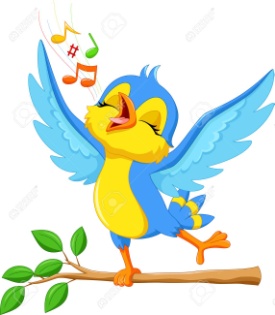 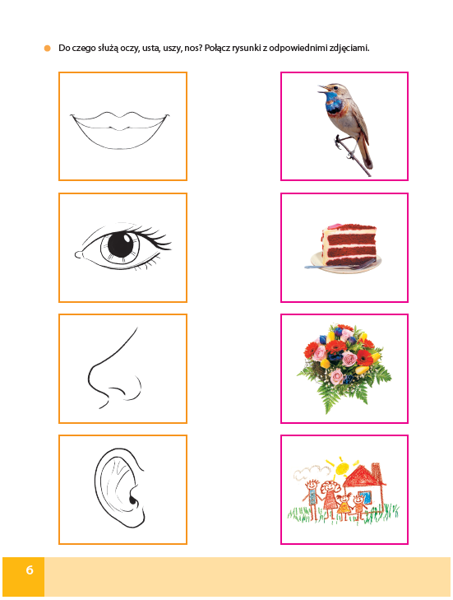 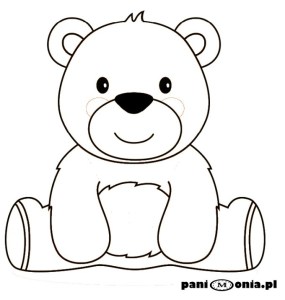 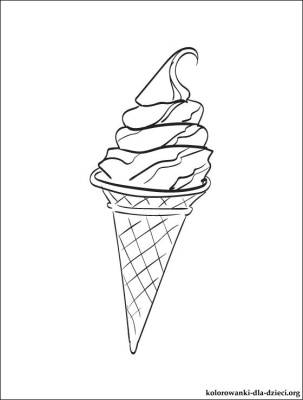 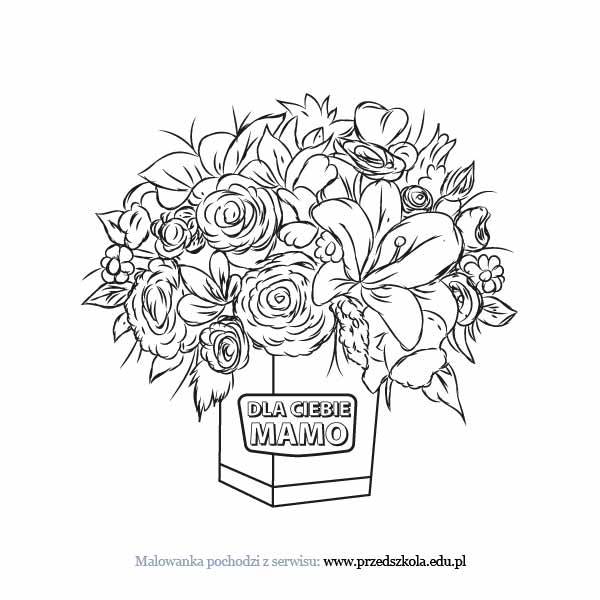 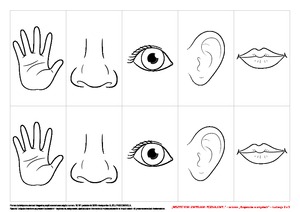 